2016——2018年执业药师考试各章节在其所在科目中所占分值情况的统计，以为各位小伙伴合理安排备考提供参考数据！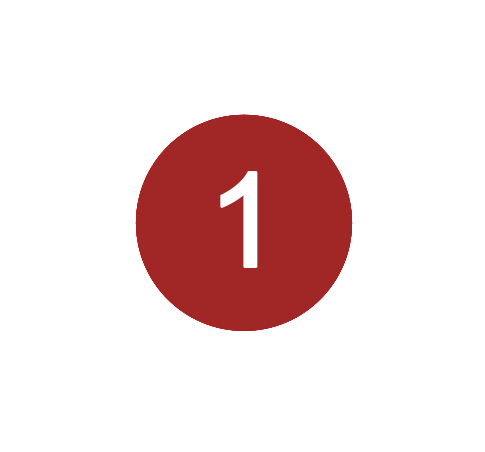 《中药学专业知识（一）》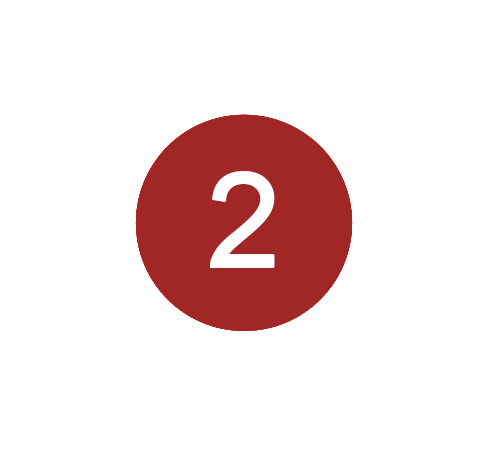 《中药学专业知识（二）》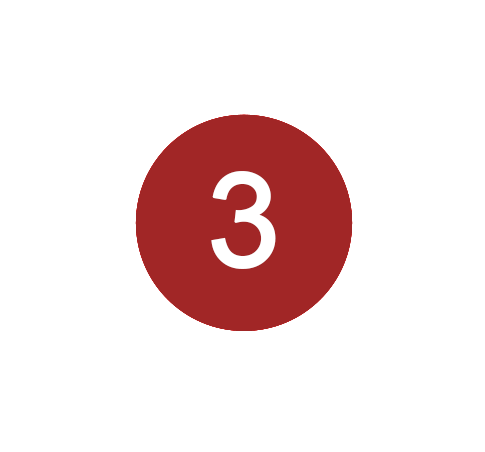 《中药学综合知识与技能》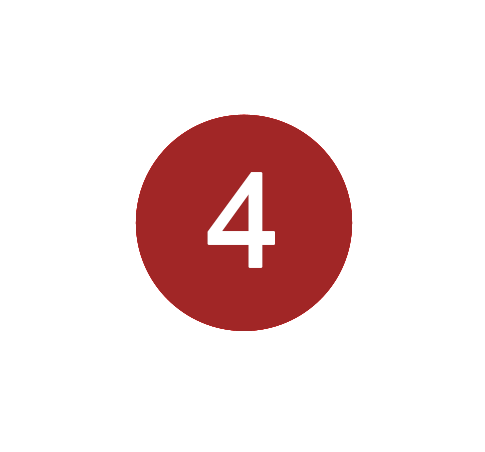 《药事管理与法规》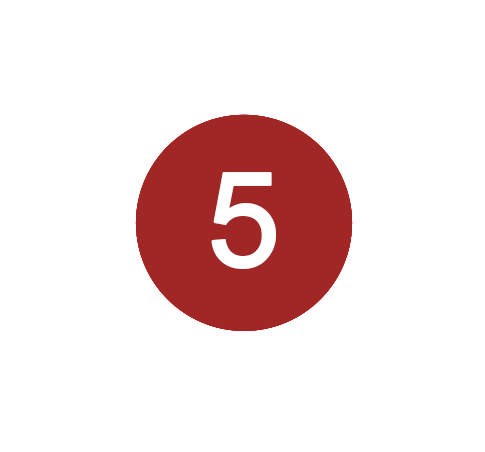 《药学专业知识（一）》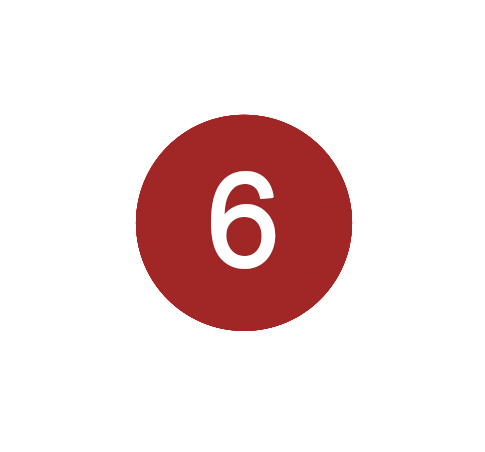 《药学专业知识（二）》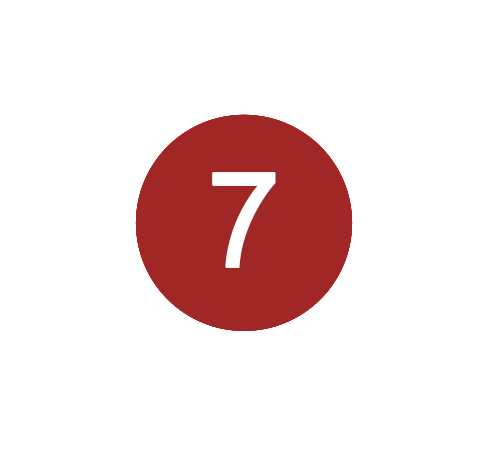 《药学综合知识与技能》2016——2018年《中药学专业知识（一）》考试各章节所占分值一览表2016——2018年《中药学专业知识（一）》考试各章节所占分值一览表2016——2018年《中药学专业知识（一）》考试各章节所占分值一览表2016——2018年《中药学专业知识（一）》考试各章节所占分值一览表2016——2018年《中药学专业知识（一）》考试各章节所占分值一览表章节内容201620172018第1章中药与方剂557第2章中药材生产与品质543第3章中药化学成分与药效物质基础283327第4章中药炮制与饮片质量131214第5章中药质量标准和鉴定222第6章中药制剂与剂型293033第7章中药药理与毒理522第8章常用中药的鉴别3232322016——2018年《中药学专业知识（二）》考试各章节所占分值一览表2016——2018年《中药学专业知识（二）》考试各章节所占分值一览表2016——2018年《中药学专业知识（二）》考试各章节所占分值一览表2016——2018年《中药学专业知识（二）》考试各章节所占分值一览表2016——2018年《中药学专业知识（二）》考试各章节所占分值一览表章节内容201620172018第一部分  单味药第一部分  单味药第一部分  单味药第一部分  单味药第一部分  单味药第1章解表药444第2章清热药899第3章泻下药232第4章祛风湿药444第5章芳香化湿药111第6章利水渗湿药423第7章温里药111第8章理气药333第9章消食药111第10章驱虫药111第11章止血药333第12章活血化瘀药544第13章化痰止咳平喘药562第14章安神药111第15章平肝熄风药212第16章开窍药111第17章补虚药989第18章收涩药224第19章涌吐药100第20章杀虫燥湿止痒药112第21章拔毒消肿敛疮药111第二部分  中成药第二部分  中成药第二部分  中成药第二部分  中成药第二部分  中成药第1章内科常用中成药404343第2章外、皮肤科常用中成药453第3章妇科常用中成药555第4章儿科常用中成药544第5章眼科常用中成药222第6章耳鼻喉口腔科常用中成药334第7章骨伤科常用中成药1112016——2018年《中药学综合知识与技能》考试各章节所占分值一览表2016——2018年《中药学综合知识与技能》考试各章节所占分值一览表2016——2018年《中药学综合知识与技能》考试各章节所占分值一览表2016——2018年《中药学综合知识与技能》考试各章节所占分值一览表2016——2018年《中药学综合知识与技能》考试各章节所占分值一览表章节内容201620172018第1章中医基础理论12129第2章中医诊断基础121312第3章常见病辩证论治343135第4章民族医药基础知识221第5章常用医学检查指标及其临床意义222第6章中医药文献信息与咨询服务312第7章中药调剂操作的基本技能知识222226第8章中药的贮藏与养护666第9章中药的合理应用131410第10章特殊人群的中药应用696第11章中药不良反应8882016——2018年《药事管理与法规》考试各章节所占分值一览表2016——2018年《药事管理与法规》考试各章节所占分值一览表2016——2018年《药事管理与法规》考试各章节所占分值一览表2016——2018年《药事管理与法规》考试各章节所占分值一览表2016——2018年《药事管理与法规》考试各章节所占分值一览表章节内容201620172018第1章执业药师与药品安全375第2章医药卫生体制改革与药品供应保障制度332第3章药品监督管理体制与法律体系998第4章药品研制与生产管理12117第5章药品经营与使用管理254037第6章中药管理1195第7章特殊管理的药品管理172015第8章药品标准与药品质量监督检验879第9章药品广告管理与消费者权益保护8512第10章药品安全法律责任15515第11章医疗器械、保健食品和化妆品的管理9452016——2018年《药学专业知识（一）》考试各章节所占分值一览表2016——2018年《药学专业知识（一）》考试各章节所占分值一览表2016——2018年《药学专业知识（一）》考试各章节所占分值一览表2016——2018年《药学专业知识（一）》考试各章节所占分值一览表2016——2018年《药学专业知识（一）》考试各章节所占分值一览表章节内容201620172018第1章药物与药学专业知识786第2章药物的结构与药物作用13105第3章药物固体制剂和液体制剂与临床应用10116第4章药物灭菌制剂和其他制剂与临床应用576第5章药物递送系统（DDS）与临床应用11713第6章生物药剂学10129第7章药效学241818第8章药品不良反应与药物滥用监控51412第9章药物体内动力学过程9812第10章药品质量与药品标准665第11章常用药物的结构特征与作用2019282016——2018年《药学专业知识（二）》考试各章节所占分值一览表2016——2018年《药学专业知识（二）》考试各章节所占分值一览表2016——2018年《药学专业知识（二）》考试各章节所占分值一览表2016——2018年《药学专业知识（二）》考试各章节所占分值一览表2016——2018年《药学专业知识（二）》考试各章节所占分值一览表章节内容201620172018第1章精神与中枢神经系统疾病用药987第2章解热、镇痛、抗炎药及抗痛风药4510第3章呼吸系统疾病用药656第4章消化系统疾病用药101011第5章循环系统疾病用药141315第6章血液系统疾病用药10118第7章利尿药与泌尿系统疾病用药566第8章内分泌系统疾病用药141617第9章调节水、电解质、酸碱平衡药与营养药751第10章抗菌药物192020第11章抗病毒药222第12章抗寄生虫药220第13章抗肿瘤药878第14章眼科疾病用药444第15章耳鼻喉科疾病用药222第16章皮肤科疾病用药4432016——2018年《药学综合知识与技能》考试各章节所占分值一览表2016——2018年《药学综合知识与技能》考试各章节所占分值一览表2016——2018年《药学综合知识与技能》考试各章节所占分值一览表2016——2018年《药学综合知识与技能》考试各章节所占分值一览表2016——2018年《药学综合知识与技能》考试各章节所占分值一览表章节内容201620172018第1章执业药师与药学服务111第2章药品调剂与药品管理121519第3章用药教育与咨询13135第4章用药安全20172第5章药品的临床评价方法与应用402第6章药物治疗基础知识131第7章常用医学检查指标的解读642第8章常见病症的自我药疗131817第9章呼吸系统常见疾病989第10章心血管系统常见疾病14915第11章神经系统常见疾病6613第12章消化系统常见疾病223第13章内分泌系统常见疾病7913第14章泌尿系统常见疾病133第15章血液系统疾病111第16章恶性肿瘤222第17章常见骨关节疾病122第18章病毒性疾病212第19章妇科疾病与计划生育225第20章中毒解救343